COA BOARD AGENDATHURSDAY, MAY 10, 2018
5:30 PM@Scituate Senior Center, 27 Brook Street5:30	Meeting called to order; Introduction of Board members and guests5:35	Review and Approval of APRIL minutes5:40	Director Report; Staff reports (Transportation, Outreach, Activities)6:00	Liaison Updates:BOS – John DaneheySouth Shore Elder Services (SSES) Friends of Scituate Seniors (FOSS) 6:15	Discussion of Age-Friendly initiative; Beginning steps6:25	Old/New Business6:30	AdjournmentCOUNCIL ON AGING27 Brook Street, Scituate, MA 02066600 Chief Justice Cushing Hwy.Scituate, Massachusetts 02066  TEL: (781) 545-8738FAX: (781) 545-6990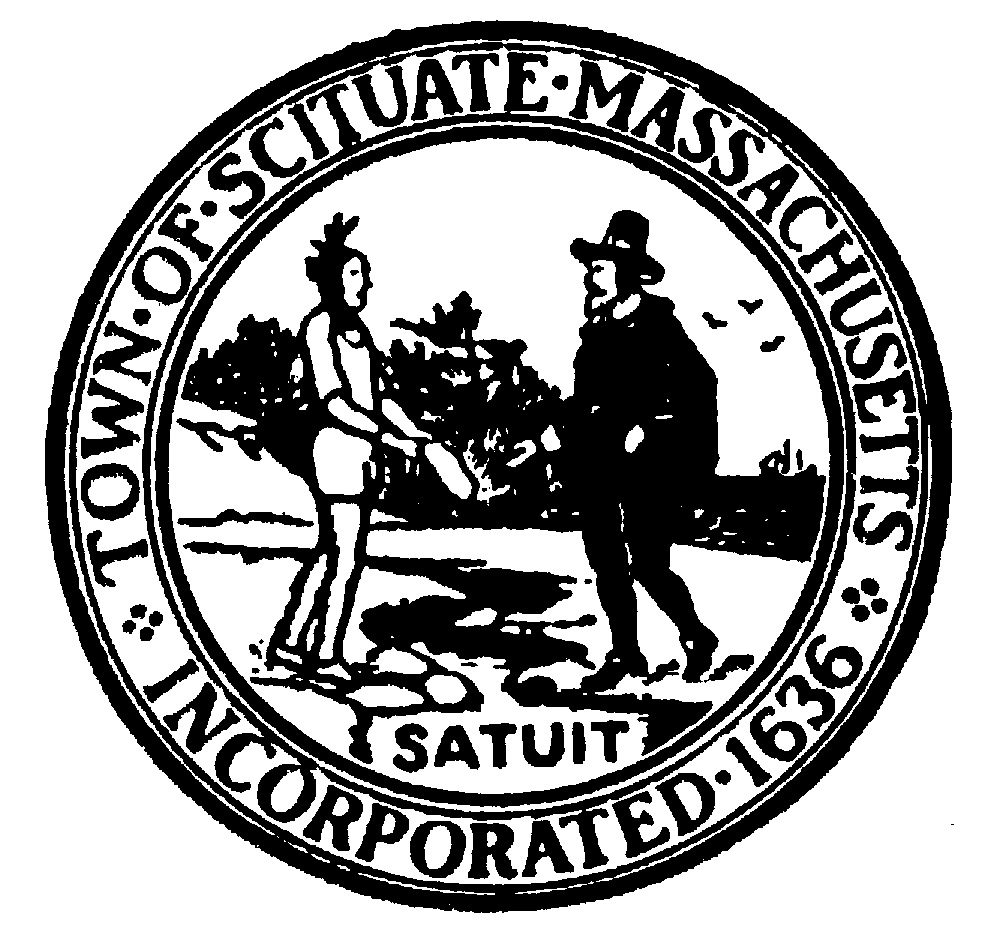 